Publicado en Valladolid, España  el 02/06/2020 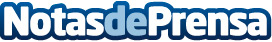 Repara tu deuda abogados cancelan 31.781 € a un vecino de Valladolid con la ley de la Segunda OportunidadEl despacho de abogados ha contratado a Bertin Osborne recientemente como imagen durante un añoDatos de contacto:Emma moron900831652Nota de prensa publicada en: https://www.notasdeprensa.es/repara-tu-deuda-abogados-cancelan-31-781-a-un Categorias: Nacional Derecho Finanzas Castilla y León http://www.notasdeprensa.es